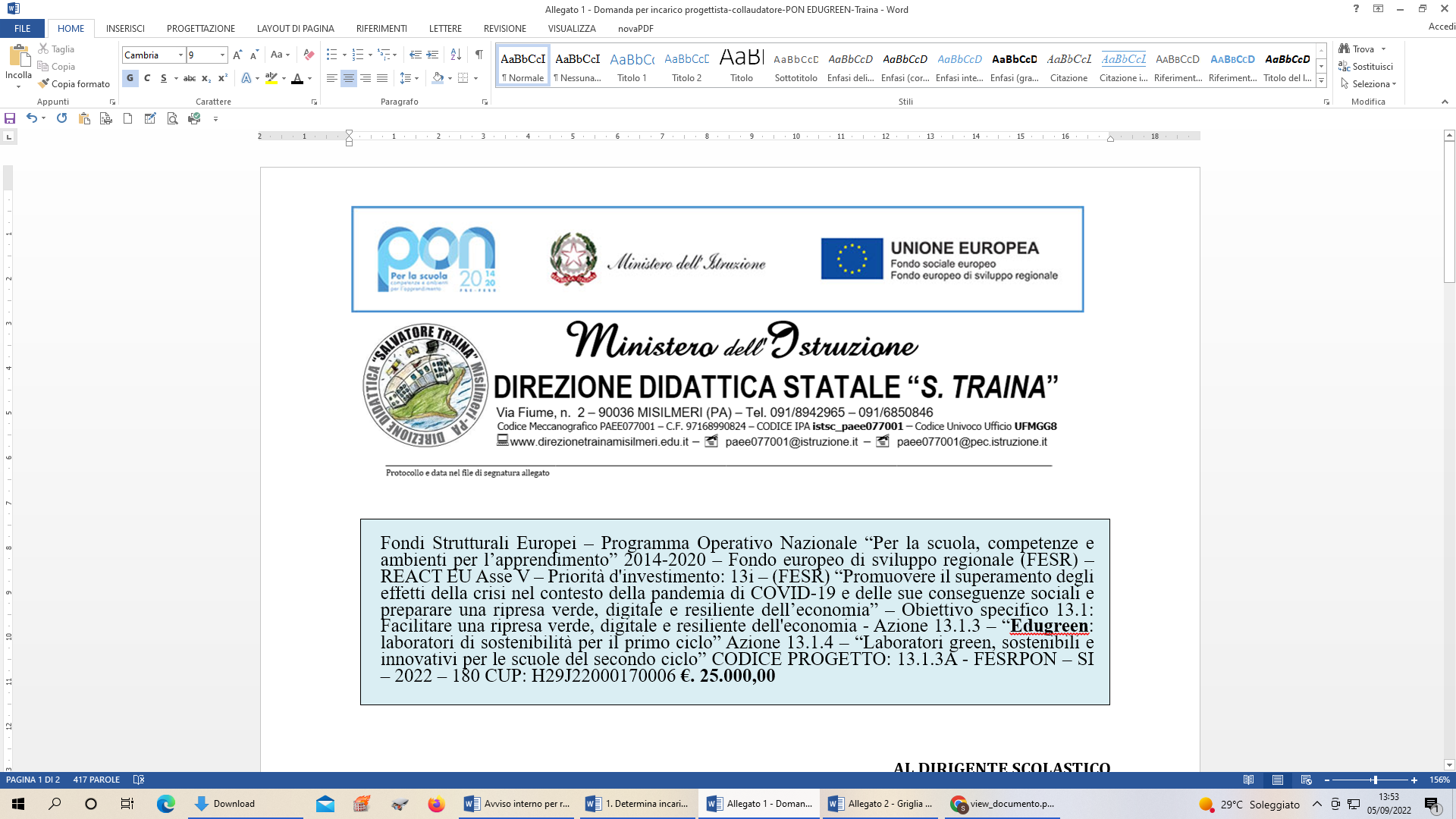 Oggetto: Attribuzione dei titoli selezione interna per incarico di progettista e di collaudatoreIl/La sottoscritto/a   __________________________________________________________________________________________CHIEDEl’attribuzione del seguente punteggio: Misilmeri, lì _____________                                                                				         FIRMA          ___________________________________TITOLO DI STUDIO(Si valuta un solo titolo) Punti per ciascun titolo, esperienza, annon. riferimento del curriculumDa compilare a cura del candidato(PUNTI)Da compilare a cura della commissioneDiploma di istruzione secondaria superiore Punti 3Laurea triennale Punti 4Laurea magistrale o Vecchio Ordinamento Punti 6TITOLI ACCESSORI VALUTABILIPatente Europea ECDL o Eipass 7 moduli o titoli equipollenti o superioriPunti 2Esperienze pregresse in progetti PON -POR nel ruolo di facilitatore/valutatore Punti 1(Max 10 punti)Esperienze pregresse in progetti PON-POR nel ruolo supporto organizzativo e/o progettista esecutivo	Punti 2(Max 10 punti)Pregresse esperienze in qualità di progettista in progetti FESRPunti 2(Max 10 punti)Pregresse esperienze in qualità di collaudatore in progetti FESRPunti 2(Max 10 punti)TOTALETOTALE